ОБРАЗЦОВЫЙ ХОРЕОГРАФИЧЕСКИЙ КОЛЛЕКТИВ «КУБАНУШКА»Руководитель: Заслуженный работник культуры КубаниВалерий Анатольевич Шедогуб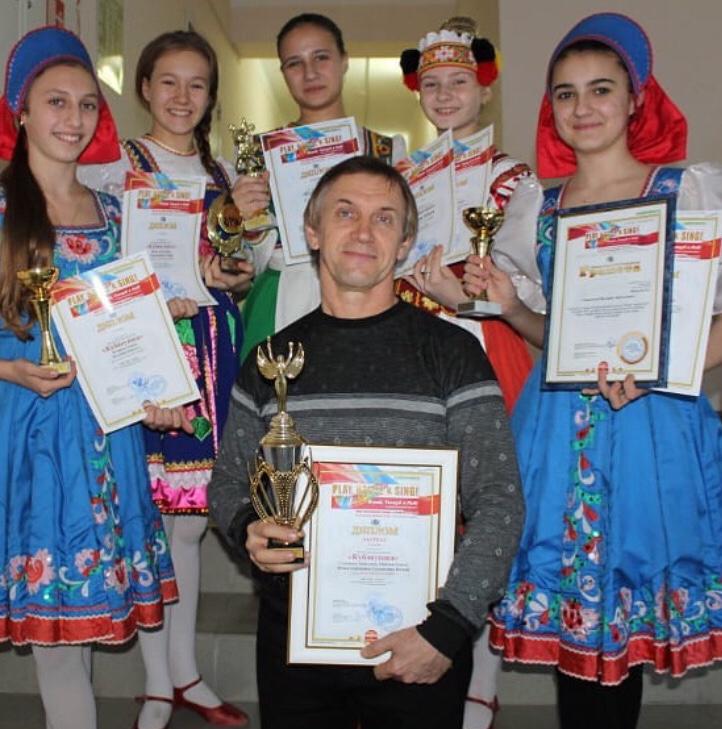 